Curriculum Vitae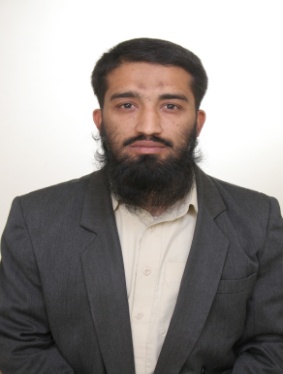 Asif Khan (PhD)Contact#: +92-345-9295028Whatsapp#:  +92-312-8220148E-Mail: 	greenwetland@gmail.com		Address: Village & PO Lund Khwar, District Mardan, Khyber Pakhtunkhwa, PakistanCareer ObjectiveAn enthusiastic, adaptive and fast-learning person with a broad and acute interest in environmental Pollution, I particularly enjoy collaborating with scientists from different disciplines to develop new skills and solve new challenges. ExperienceSafety Supervisor “Keystone Construction Company”July 2022 – Till to date, Islamabad, PakistanSafety Supervisor  “Royal Commission Project ”December 2020 – Jun 2022 ( 1.6 Years), Jubail, KSAHealth Safety& Environmental“Gurya Oil Industry”December  2019 – November 2020 (11Months),  Industrial area Hayat Abad, PeshawarResearch Associate (Pak-USA Project)“Department of Chemistry, Abdul Wali Khan University Mardan”February 2016 – November 2019 (3.9 years), Mardan, Khyber Pakhtunkhwa, PakistanProject Coordinator (as a Consultant)“Consulting Group of Economics, Education and Management Combined Organization” (CEMCO)December 2012 – February 2016 (3.2 years) Peshawar, Khyber Pakhtunkhwa, PakistanHealath and Safety Manager “Asco Steel Sdn. Bhd.” (ASCO)June 2014 – August 2015 (3 months), Kuala Lumpur, MalaysiaWater Sanitation and Environmental OfficerWaterAid and Europe Union CommissionSeptember 2012 – December 2013 (1.3 years), Mardan, Khyber Pakhtunkhwa, PakistanEnvironmental OfficerIntegrated Regional Support Program (IRSP)October 2011 – September 2012 (1 year), Mardan, Khyber Pakhtunkhwa, PakistanMonitoring and Evaluation officerEnvironmental Protection Agency (EPA)February 2010 – August 2011 (1 year 7 months), Abbottabad, Khyber Pakhtunkhwa, PakistanWater Sanitaion and Health OfficerHuman Development Organization Doaba (HDOD)March 2009 – December 2009 (10 months), Mardan, Khyber Pakhtunkhwa, PakistanEnvironmental OfficerIntegrated Regional Support Program (IRSP)March 2006 – November 2008 (2 years 9 months), Mardan, Khyber Pakhtunkhwa, PakistanWater Quality AnalystPakistan Counsel of Sciences and Industrial Research Peshawar (PCSIR)March 2007 – November 2007 (9 months), Peshawar, Khyber Pakhtunkhwa, PakistanAssistant Chemist	Gull Cooking Oil & Vegetable Ghee Mill (Pvt) Ltd	May 2002-August 2003 (1.7 years), Dargai, Malakand, Khyber Pakhtunkhwa, PakistanAcademic CareerDegree Name: 	Doctor of Philosophy (PhD) Specialization: 	Environmental ChemistryDepartment:	Department of Chemistry Address:  	Abdul Wali Khan University Mardan, KPK, PakistanSession: 		2016-2020Degree Name:	M. Phil/Master of Sciences Specialization: 	Environmental Sciences (Water Sanitation Health and Development)Address:		Comsats Institute of Information Technology, Abbottabad, KPKSession:		2009- 2011Degree Name:	Bachelor of Education (B. Edu)Specialization: 	EducationAddress:		Allama Iqbal Open University Islamabad Session:		2017- 2018Degree Name: 	Bachelor (4 years)  in Environmental SciencesSpecialization: 	Environmental SciencesAddress:   	University of Peshawar, KPKSession:	 	2004- 2009Degree Name: 	Engineering   Level Attained: 	Chemical TechnologyAddress:  	Government College of Technology Kohat Road Peshawar, KPKSession: 		1999- 2002Diploma Name:	NEBOSHSpecialization: 	Health Safety and EnvironmentAddress:		Safety Plus Training International (SPTI), Shergarh, MardanSession:		June 2022Diploma Name:	Managing Safely- IOSH Specialization: 	Health Safety and EnvironmentAddress:		Safety Plus Training International (SPTI), Shergarh, MardanSession:		June-2020Certificate Name:	Higher Secondary School CertificateLevel Attained:	Sciences GroupAddress:		Baizai Public High School Lund Khwar, Mardan, KPKSession:		1999Certificate Name:	Software ApplicationLevel Attained:	MS-Office AutomationAddress:		Postal Information Technology Center Peshawar, KPKSession:		2002Certificate Name:	Hardware ApplicationLevel Attained:	Hardware (A++)Address:		Institute of Computer and Study, Lund Khwar, Mardan, KPKSession:		2009Certificate Name:	Global Information System (GIS)Address:		HARIS Institute RawalpindiSession:		2018Certificate Name:	The COSHH Risk Assessor CertificationsAddress:		The KNIGHTS of SAFETYSession:		2019Certificate Name:	ISO 9001:2015 Quality Management System FoundationsAddress:		The KNIGHTS of SAFETY AcademySession:		2019Certificate Name:	ISO 14001:2015 Environmental Management System AwarenessAddress:		The KNIGHTS of SAFETY AcademySession:		2020Certificate Name:	ISO 45001:2018 Occupational Health & Safety Management System AwarenessAddress:		The KNIGHTS of SAFETY AcademySession:		2020Certificate Name:	ISO 50001:2018 Energy Management System AwarenessAddress:		The KNIGHTS of SAFETY AcademySession:		2020Certificate Name:	Personal Protective Equipment (PPE)Address:		The KNIGHTS of SAFETY Academy Session:		2020Certificate Name:	COSHH Hazard Communication AwarenessAddress:		The KNIGHTS of SAFETY Academy Session:		2020Certificate Name:	Health and Safety InductionAddress:		The KNIGHTS of SAFETY Academy Session:		2020Workshops & Training AttendedTrained on “Environmental Health In Emergencies” from World Health OrganizationTraining of Master Trainers on “Alternatives to Corporal Punishments in School” Building BridgesTrained on “Community-Led Total Sanitation (CLTS)” from IRSP and WaterAid Joint ProgramTrained on “Bio-Sand filter” in Comsats Institute of Information Technology, AbbottabadCertificate and Awarded Pakistan – United States Science and Technology Cooperation Program “International program funded by the Norwegian Government and is operated by COMSATS Institute of Information Technology, Abbottabad” “28th National and 16th International Chemistry Conference on Chemistry and Global  Challenges”“Appreciation Certificate” from Camp In-charge, Jalala IDPs Camp, Mardan“Letter of Recommendation” from Camp In-charge, Jalala IDPs Camp, Mardan“Legal Education for CSOs On woman and Child Rights”, by WASFD Organization“Risk Assessment Training” arranged by Safety Plus Training International (SPTI), Shergarh, Mardan.“Work at height Training” arranged by Safety Plus Training International (SPTI), Shergarh, Mardan.Interest & Activities  PlantationSportsReading Books ComputerSoft wares InternetComputer Skills MS Word, MS PowerPoint, MS ExcelInternet & Web surfingWindow98, Window XP, Window2000, Window7Hardware (A++)Key Responsibilities as HSEWork with the HSE Manager to implement and monitor the health, safety & environmental management systemsInvolved in organizing and conducting HSE-related activities, trainings and preventiveProgrammers to create awareness among employees.Support in planning, coordinating and implementation of site safety, occupational healthEnvironmental, fire prevention, emergency response and security management issues.Undertake other HSE-related projects/activities as required.Hazard Identification and Risk Assessment.To prepare the plan for Ambulance Mobilization in case of “Emergency”.To prepare the plan for placement of “Fire Fighting Equipment”.To participates in preparation of “HSE PlanSkillsFlexibility TeamworkLeadership skillsComputer literacyHuman Relation skills Planning and organizing Prioritizing work management Attention to detail and Accuracy Training / Coaching / Presentation SkillsSmall, vessel inspection according to IMO  Communication skills - Written and verbalConceptual, Analytical and problem solving skillsWorking knowledge in safety-related legislation and legal obligations  Identify and deal with harmful and dangerous situations especially in the construction industry.Familiar with lifting operations, scaffolding work; preparation of training modules for Induction training, training for different trades like a rigger, crane operator, scaffolder etc.Research Topics  Assessing The Causes Of Groundwater Nitrate Pollution In The Arid And Semi Arid Areas Of Khyber Pakhtunkhwa, Pakistan (PhD Research Topic)Evaluation of Water Quality and Health Issues Associated With Pit Latrines in the Rural Area of District Charsadda (KPK, Pakistan) (Master Research Topic)Evaluation of Drinking Water Quality of Lund Khwar, Tehsil Takht Bhai, District Mardan (KPK, Pakistan) (Bachelor Research Topic)Final Year Engineering Project Chemical Analysis in Charat Cement Factory, Khyber PakhtunkhwaInternship Internship in Pakistan Council of Scientific and Industrial Research (P.C.S.I.R) Lab: on Water AnalysisLanguageRead			Write			 SpeakEnglish				Excellent 		Excellent 		Excellent Urdu 				Excellent 		Excellent 		ExcellentPashto				Excellent 		Excellent 		ExcellentResearch PublicationsMr. Asif Khan and Dr. Muhammad Irshad “Evaluation of Water Quality and Health Issues Associated with Pit Latrines in the Rural Area of District Charsadda”. 4th International Conference on "Environmentally Sustainable Development (EsDEV)" July 24, 2011Noor Faraz, Muhammad Balal Arain, Nasrullah Shah, Hameed Ul Haq, Asif Khan, Muhammad Saad, Safi Asim Bin Asif “Development of Deep Eutectic Green Solvent Micro Extraction Method for Trace Analysis of Nicolsamide.” 30th National & 18th International Chemistry Conference on Recent Trends in Chemistry- CCUMT-2019Mohammad Naeem, Zifeng Yan, Fazle Subhan, Atta Ullah, Sobia Aslam,  Mohammad Ibrahim, Momin Khan, Nasrullah Shah, Dilawar Farhan Shams, Asmat Ullah, Abbas Khan, Saleem Ullah, Amir Zada, Inamullah, Muhammad Haris, Asif Khan. Effective performance of CeO2 based silica for preparation of octanal. Journal of Porous Materials, 2020Noor Faraz, Hameed ul Haq, Muhammad Balal Arain,R. Castro Munoz and Asif Khan, “Deep Eutectic Solvent based Method for Analysis of Nicolsamidein pharmaceutical andwastewater samples- a green analytical chemistry approach”. Journal of Molecular Liquids, 2021Khan, Asif; Naeem, Muhammad; Zekker, Ivar; Arianc, Muhammad Balal; Michalskid, Greg; et al (2021). Multivariate statistical analysis of heavy metals and physico-chemical parameters in the groundwater of Karak District, Khyber Pakhtunkhwa, Pakistan. Proceedings of the Estonian Academy of Sciences. Chemistry, 3 (X, X), XX−XX. DOI: 10.3176/proc.2021.3.08 Khan, A., Naeem, M., Balal, M. et al. Assessing the physico-chemical parameters and some metals of underground water and associated soil in the arid and semiarid regions of Tank District, Khyber Pakhtunkhwa, Pakistan. Environ Monit Assess 193, 610 (2021). https://doi.org/10.1007/s10661-021-09370-xAsif Khan, Muhammad Naeem, Ivar Zekker, Muhammad Balal Arian, Greg Michalski, et al.  (2021) Evaluating groundwater nitrate and other physicochemical parameters of the arid and semi-arid district of DI Khan by multivariate statistical analysis, Environmental Technology, DOI: 10.1080/09593330.2021.1987532Fazal Elahi, Muhammad Balal Arian, Wajid Ali, Greg Michalski, Hameed ul Haq, Asif Khan et al.  (2021). Ultrasound-assisted deep eutectic solvent-based liquid-liquid microextraction for simultaneous determination of Ni (II) and Zn (II) in food samples. June 2022, Food Chemistry 393(1):133384. DOI: 10.1016/j.foodchem.2022.133384References On Demand